РОССИЙСКАЯ ФЕДЕРАЦИЯАМУРСКАЯ ОБЛАСТЬКОНСТАНТИНОВСКИЙ РАЙОНАДМИНИСТРАЦИЯ ЗЕНЬКОВСКОГО СЕЛЬСОВЕТАПОСТАНОВЛЕНИЕот 29 января 2019 года                                                                                                № 6-аОб утверждении реестра мест (площадок) накопления твердых коммунальных отходов на территории Зеньковского  сельсоветаВ соответствии с пунктом 3 постановления Правительства Российской Федерации от 31 августа 2018 года №1039 «Об утверждении Правил обустройства мест (площадок) накопления твердых коммунальных отходов и ведения их реестра», администрация Зеньковского сельсовета постановляет:
1. Утвердить схемы и  реестр мест (площадок) накопления твердых коммунальных отходов  на территории Зеньковского сельсовета (Прилагаются).
2. Настоящее постановление вступает в силу с момента подписания.
3. Настоящее постановление разместить на официальном сайте администрации Зеньковского сельсовета http://зеньковский.рф
4. Контроль за исполнением настоящего постановления оставляю за собой.Глава Зеньковского сельсовета                            Н.В.Полунина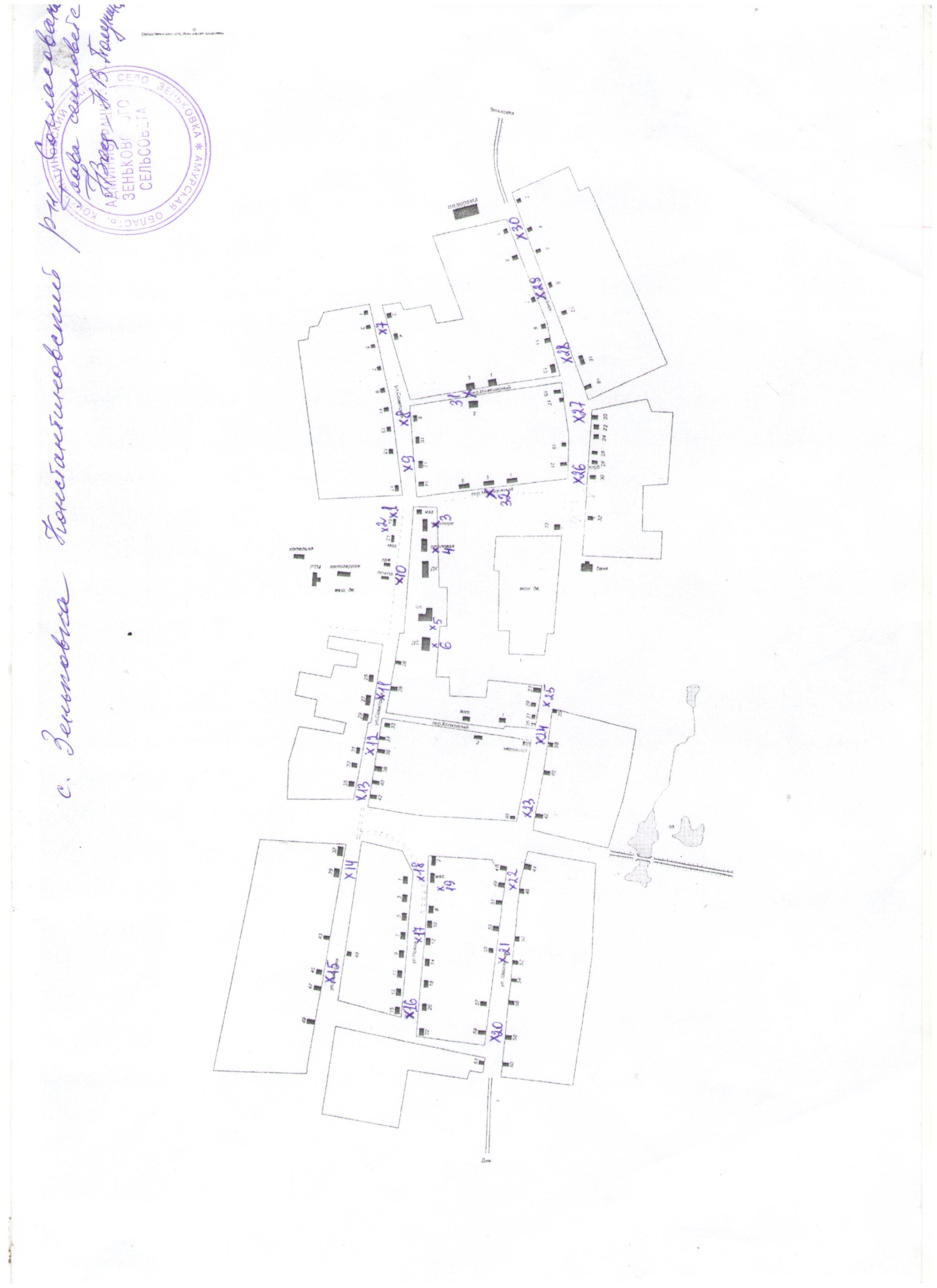 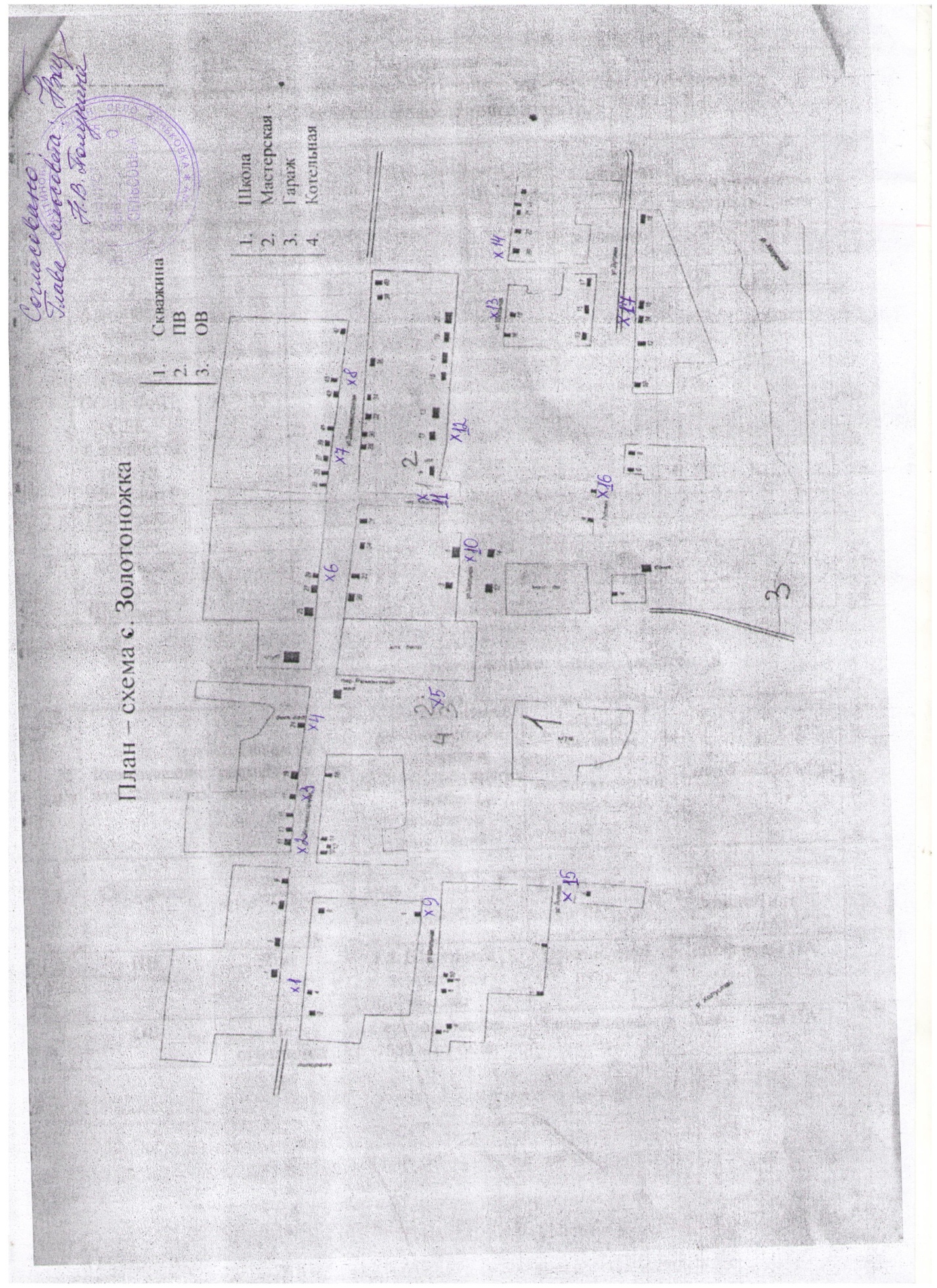 